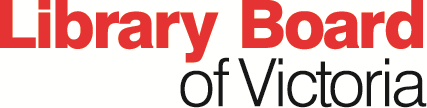 Referee form: Margery C Ramsay Scholarship The referee should mail this letter of recommendation marked ‘Confidential’ by Friday 22 June 2018 to: Margery C Ramsay Scholarship Administrator
Public Libraries & Community Engagement
State Library Victoria
328 Swanston Street
Melbourne VIC 3000Or email: jhorwood@slv.vic.gov.auTo be completed by the applicantName of applicant:I understand that the referee provides this letter of recommendation in confidence and I waive any rights of access to it.Signature of applicant:To be completed by the refereePlease comment on the applicant’s ability to undertake their proposed scholarship activity and their potential to successfully pursue a career in the Victorian public library sector.Comments:[Attach additional pages if required.]Please consider the applicant in relation to others you have known at a comparable stage in the library career. Please tick the most suitable description (limit of one per line) and add comments for each.Name of referee:Organisation:Position: Address: Telephone: Capacity in which you know the applicant:Signature of referee:Date:Top 10 per centTop 25 per cent but not top 10 per centAbove average but not top 25 per centBelow averageCommentsAbility to achieve resultsPerseveranceOral expressionAbility to work closely with othersAbility to translate ideas into practiceWritten expressionDetermination to achieveBreadth of knowledge